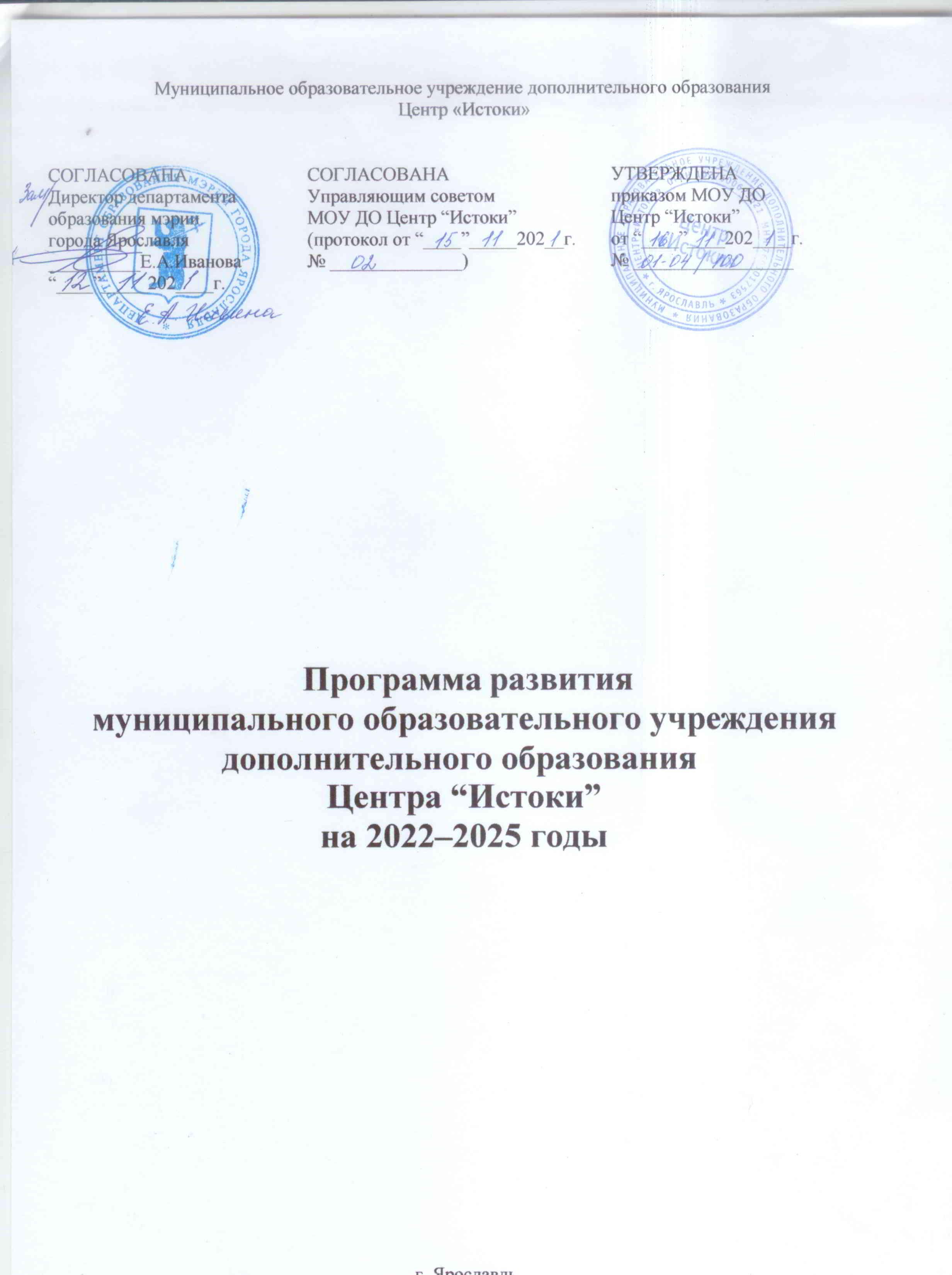 Центр «Истоки» 
 Программа развития муниципального образовательного учреждения дополнительного образования  Центра “Истоки” 
на 2022–2025 годы г. Ярославль Паспорт программы развития МОУ ДО Центр “Истоки” на 2022–2025 годы Введение Используемые термины и сокращения: Центр “Истоки” – МОУ ДО Центр “Истоки” города Ярославля; Программа – программа развития Центра “Истоки” на 2022-2025 годы. Программа развития муниципального образовательного учреждения дополнительного образования Центр «Истоки» является документом, определяющим стратегические цели и перспективы развития учреждения. В программе отражаются системные, целостные изменения в Центре “Истоки”, сопровождающиеся проектно-целевым управлением.    Программа развития разработана в соответствии с целями реализации государственной образовательной политики Российской Федерации в области дополнительного образования и потребностями субъектов образовательного процесса; является управленческим документом, определяющим пути развития учреждения на среднесрочную перспективу.   Программа развития как управленческий документ определяет ценностно-смысловые, целевые, содержательные и результативные приоритеты развития, задает основные направления эффективной реализации муниципального задания.    Программа как проект перспективного развития  Центра “Истоки” призвана:   обеспечить качественную реализацию муниципального задания и всестороннее удовлетворение образовательных запросов субъектов образовательного процесса;   консолидировать усилия всех заинтересованных субъектов образовательных отношений и социального окружения  Центра “Истоки” для достижения целей Программы;   создать условия для устойчивого развития в соответствии со стратегией развития российского образования и достижения нового качества образования.    Настоящая Программа сформирована на основе требований и задач, стоящих перед образовательной организацией, с учетом  Постановления Правительства РФ от 26 декабря 2017 г. N 1642 «Об утверждении государственной программы Российской Федерации «Развитие образования», стратегии развития системы образования Ярославской области, Муниципальной программы "Развитие образования в городе Ярославле". Реализация Программы развития позволит сформировать имидж центра “Истоки” как конкурентоспособной образовательной организации.   Программа включает в себя серию комплексных целевых проектов для всех участников образовательных отношений (обучающихся, педагогов, родителей и социальных партнеров).   Основными функциями настоящей Программы развития являются:   нормативная - является документом, обязательным для выполнения в полном объеме;   целеполагающая -  определяет ценности и задачи, ради достижения которых она введена в центре “Истоки”; процессуальная -  определяет логическую последовательность мероприятий, а также организационных форм и методов, средств и условий развития центра “Истоки”;   оценочная - выявляет качественные изменения в образовательном процессе посредством контроля и мониторинга хода и результатов реализации Программы развития.     Актуальность разработки Программы развития на период 2022-2025 годы связана с определением стратегических и тактических задач деятельности центра “Истоки” с учетом возможности реализации проекта создания личностно-развивающей образовательной среды и целенаправленную  деятельность, в результате которой будет создана модель реализации содержания образовательных программ, развития талантов обучающихся, их воспитания, а также форм взаимодействия, коммуникации и сотрудничества обучающихся, педагогов, родителей и социальных партнеров.   Основная задача Программы развития - обеспечение доступного качественного образования и многообразия образовательных возможностей как необходимого условия формирования конкурентоспособной личности обучающихся.    Программа развития призвана способствовать созданию модели современного образовательного пространства, совместной деятельности всех участников образовательных отношений на основе взаимовыгодного сотрудничества. Данная модель образовательных отношений должна создать комфортную среду для их личностного роста, а также профессионального роста педагогического коллектива на базе инновационного развития организации и повышения ее статуса на образовательном рынке региона.   Разработка Программы осуществлена, исходя из понимания того, что развитие носит вероятностный характер, так как этот процесс обусловлен многообразием внутренних и внешних факторов, влияющих на него на протяжении некоего временного периода. Факторы различаются по происхождению, направленности и периодичности действия, степени и характеру. Цели и задачи, обозначенные в Программе, ввиду влияния этих факторов, могут быть достигнуты/решены быстрее/медленнее или не достигнуты/не решены вовсе; они могут быть реализованы частично.   Предполагается, что в процессе реализации Программы могут появляться новые, позитивные/негативные непрогнозируемые элементы - новообразования, появление которых предполагается отслеживать в период осуществления Программы и фиксировать при анализе, с целью принятия дальнейших управленческих решений.  Раздел I. Характеристика текущего состояния центра “Истоки” Информационная справка. Общие сведения об учреждении Полное название образовательного учреждения: муниципальное образовательное учреждение дополнительного образования Центр «Истоки» (далее – Центр) Ф.И.О. руководителя ОУ: Боброва Людмила Юрьевна Адрес ОУ, телефон: 150065, г. Ярославль, ул. Сахарова 15, телефон (4852) 75-30-73 Лицензия на осуществление образовательной деятельности от 18.12.2015г. Серия 76Л02 № 0000712 Рег.№ 457/15  Направления деятельности учреждения: Образовательная Предоставление образовательных услуг по дополнительным общеобразовательным общеразвивающим программам: художественно-эстетической, физкультурно-спортивной, социально-педагогической и технической направленностям. Социально-культурная: Организация досуга детей в условиях проведения массовых образовательных, развлекательных, оздоровительных мероприятий, а также показательных мероприятий – фестивалей, выставок, концертов, спектаклей, соревнований для обучающихся Центра. Проведение лагерных оздоровительных и культурно-досуговых смен в каникулярное время для детей школьного возраста. Методическая деятельность. Психологическое консультирование. Система управления: Общее собрание работников. Педагогический совет. Управляющий совет. В целях учета мнения учащихся действуют Совет родителей и Совет обучающихся. Материально-техническая база учреждения: На праве оперативного управления используются: - нежилое помещение, расположенное по адресу: ул. Кавказская, д.29 общая площадь – 240,5 кв.м. Имеется зал хореографии. - нежилое помещение, расположенное по адресу: ул. Сахарова, д.15 общая площадь – 146,3 кв.м.  - нежилое помещение, расположенное по адресу: ул. Папанина, д.8. общая площадь – 108,2 кв.м. Специализированный инвентарь: Танцевальный класс (2 класса) – зеркальная стенка – 1 шт., хореографические станки – 1шт., пианино – 1 шт., музыкальный центр – 1 шт., синтезатор. Отдел организационно-массовой работы – ноутбук – 1 шт.,  DVD – 1 шт., экран – 1шт., микрофоны (радио) – 2 шт., микшерный пульт – 2 шт., колонка – 4 шт., проектор 1шт., реквизит, костюмы для выступлений; музыкальный центр – 1 шт. Школа раннего развития (дошкольники) – специализированная мебель, пособия, ксерокс – 2 шт., магнитная доска – 1шт., магнитофон – 1 шт.,  Творческие объединения по изо деятельности – раковина – 2 шт., мольберт -6 шт., пособия, муляжи. Кадровый состав центра: Всего в центре работают 34 человека. Из них 13 – педагоги дополнительного образования, 6 – иные педагогические работники, 15 – непедагогические работники. Имеют: высшую квалификационную категорию - 1 чел., первую квалификационную категорию - 3 чел., соответствие занимаемой должности - 2 чел. Среди педагогического состава есть педагоги, отмеченные наградами: Почетная грамота Министерства образования РФ – 1 чел.  Раздел II. Концепция развития центра “Истоки” Проектирование и моделирование деятельности Центра “Истоки” строится на основе анализа всех структурных элементов образовательной среды, с учетом направлений Национального проекта «Образование», что позволяет своевременно решить проблемы и реализовать Программу развития Центра “Истоки” через работу по образовательной программе, максимально учитывающей запросы различных групп и отдельных обучающихся, в том числе обучающихся с ОВЗ.    Выявленные в процессе анализа противоречия диктуют поиск новых путей и возможностей организации образовательного процесса, создание условий для построения новой образовательной среды. Задача использования возможного ресурса и построения обучающимися собственной индивидуальной образовательной траектории требует изменения роли педагога в информационно насыщенной среде. Вариативность, многообразие элементов образовательной среды смогут обеспечить качественное улучшение образовательных результатов вследствие воздействия разнообразных технологий обучения и погружения в разнообразные информационно-гуманитарные среды.   Настоящее время характеризуется провозглашением ценности человека, его качеств, способностей, талантов, умения активно взаимодействовать в профессиональной и жизненной сферах деятельности. На современном этапе подготовка такого человека возможна не только через новые технологии обучения (компьютерная поддержка, дистанционное обучение, игровые методики, организация самообразовательной деятельности, развитие альтернативных образовательных форм), но и через взаимодействие ребенка с социумом, использование образовательного потенциала среды, участие в социокультурной деятельности в специально созданной личностно-развивающей среде. В связи с этим выделены следующие направления совершенствования образовательного пространства Центра “Истоки”: Приведение нормативно-правовой базы Центра в соответствие с действующим законодательством Российской Федерации. Создание особых условий обучения, при которых дети могли бы раскрыть свои возможности,  подготовиться к жизни в высокотехнологичном конкурентном мире. Создание условий для развития творческого потенциала каждого ребенка в  условиях гуманистического воспитания. Создание системы поиска и поддержки талантливых детей, а также их сопровождения в течение всего периода становления личности. Создание условий для физического и психологического комфорта учащихся в ООФормирование нравственного, здорового микроклимата в детском сообществе для появления толерантных взаимоотношений, развития коммуникативной культуры, нравственных качеств личности. Сбережение здоровья обучающихся. Развитие у обучающихся стремления к здоровому и безопасному образу жизни, занятиям спортом. Сохранение, качественное улучшение и пополнение кадрового состава преподавателей. Оптимизация системы профессионального роста педагогических работников. Развитие содержания и организации образовательного процесса. Обновление инфраструктуры Центра. Совершенствование системы взаимодействия Центра с внешней средой. Модернизация и пополнение материально- технического обеспечения ОО. Особый акцент в деятельности Центра делается на организацию воспитательной работы.Основной целью воспитательной работы  является современный национальный воспитательный идеал — высоконравственный, творческий, компетентный гражданин России, принимающий судьбу Отечества как свою личную, осознающий ответственность за настоящее и будущее своей страны, укоренённый в духовных и культурных традициях многонационального народа Российской Федерации. Деятельность Центра “Истоки” организована с учетом интересов и склонностей обучающихся, их потребностей по следующим направлениям: Социально-гуманитарное. Естественно-научное. Туристско-краеведческое. Техническое. Физкультурно-спортивное. Художественное. Организованный таким образом образовательный процесс подготавливает обучающихся к жизни в современном мире, обеспечивая формирование таких качеств личности, как мобильность, способность к самостоятельному освоению знаний и развитию требуемых умений, помогает обучающимся овладеть поисковым, проблемным, исследовательским и продуктивным типами деятельности. Центр “Истоки” нацелен продолжать формировать у педагогических работников компетенций и установок, которые необходимы для достижения результатов Программы. К ним относятся: активное участие в научно-методической работе; мотивация к  инновационной деятельности; качественный рост профессиональной активности; системное повышение квалификации через самообразование, участие в профессиональных объединениях. Важную роль в обеспечении права детей на образование, в защите личности обучающегося от вредных влияний на его физическое, психическое и нравственное здоровье играет работа социально-педагогической службы, основными задачами которой являются: работа с детьми, находящимися в тяжелой жизненной ситуации; работа по профилактике наркозависимости; привлечение к воспитательной работе других организаций. В результате формирования личностно-ориентированной образовательной среды, обеспечивающей свободное развитие и саморазвитие личности каждого обучающегося получаем модель Центра “Истоки”: Центр “Истоки” - статусное образовательное учреждение дополнительного образования, обеспечивающее высокое качество образования, обладающее высокой степенью информационной открытости, имеющее предпрофильную и профильную направленность образования с широкой сетью образовательных услуг, внедряющее инновационные технологии в образовательный процесс и процессы управления и администрирования.Вводимые изменения предполагают пересмотр организационной структуры Центра “Истоки”: на постоянную структуру накладываются временные целевые структуры. Постоянные элементы: научно-методический совет, методические объединения, органы самоуправления. Новый элемент - формирование временных рабочих групп для создания и реализации локальных проектов и программ, направленных на решение конкретных проблем. Это позволяет создавать малые смешанные группы: первичные детско-взрослые образовательные сообщества ("команды"), что  делает акцент на социализации обучающихся и развитии их социальной активности.         В процесе реализации Программы развития для детей и взрослых создаются новые возможности. В Центре “Истоки”  будет создана максимально благоприятная личностно - развивающая среда с набором всех необходимых характеристик для всестороннего развития обучающихся. Применяются методы творческой деятельности и используются новейшие педагогические технологии.  В результате реализации Программы развития  для обучающихся будут созданы возможности:  обучение и развитие личности в комфортной среде, обеспечивающей психологическое благополучие и позитивную социализацию;  индивидуальное психолого-педагогическое сопровождение обучающихся и комплексное сопровождение образовательного процесса;  самостоятельное формирование своей образовательной траектории в соответствии со своими потребностями;  формирование современных компетентностей: образовательных, коммуникационных, социальных, личностных, цифровых и т.д.;  обучение в современной предметно-пространственной среде.  К 2025 году для успешной самореализации обучающихся их социальной мобильности Центр “Истоки” обеспечит достаточные и необходимые условия посредством:  увеличения спектра образовательных услуг;  разнообразия образовательных траекторий и форм получения образования;  индивидуального психолого-педагогического сопровождения обучающихся и комплексного сопровождения образовательного процесса;  использования образовательных технологий и методик по развитию способности к целеполаганию, самоорганизации, самостоятельной деятельности и самооценке;  создания системы выявления и поддержки одаренных детей и талантливой молодежи;  создания инфраструктуры социальной мобильности обучающихся. К 2025 году для формирования педагога новой формации в Центре “Истоки” будет реализован проект «Педагог 21 века».  Раздел III. Ключевые ориентиры программы развития: миссия, цели, задачи, этапы реализации и ожидаемые результаты Миссия Центра “Истоки”: создание условий для разностороннего развития детей независимо от первоначального уровня их способностей, социальной адаптации воспитанников, формирования у них потребности в саморазвитии, выявления талантов и развития творческих способностей и дарований, оказания помощи в личностном и профессиональном самоопределении. Ключевые приоритеты развития Центра до 2025 года. 1. Создание системы сетевого взаимодействия со спортивными организациями, детскими садами, школами, вузами, организациями сферы культуры, науки и образования для расширения перечня предлагаемых услуг и повышения качества уже оказываемых, помощи обучающимся в выборе будущей профессии. 2. Расширение образовательных возможностей для обучающихся через многопрофильность и вариативность дополнительных образовательных программ. 3. Совершенствование модели управления качеством образования. 4. Совершенствование систем работы по развитию талантов обучающихся. 5. Расширение партнерских связей со сторонними организациями в интересах развития Центра. 6.Создание востребованной воспитательной системы для реализации современной молодежной политики. Целью Программы является повышение конкурентных преимуществ МОУ ДО Центр “Истоки”  как образовательной организации, ориентированной на создание условий для формирования гармонично развитой, творческой, успешной личности, способной к самореализации в социуме. Указанная цель будет достигнута в процессе решения следующих задач: Создать личностно-развивающую образовательную среду для формирования нравственной, образованной личности, обладающей базовыми национальными ценностями современного человека. Создать условия для активного участия обучющихся в развитии личностно-образовательной среды через органы ученического самоуправления. Обеспечить доступность качественного дополнительного образования посредством внедрения в образовательный процесс инновационных образовательных технологий в соответствии с изменяющимися требованиями, создать условия для личностного развития обучающихся. Обновлять, совершенствовать программно-методическое содержание, его формы, методы и технологии, разрабатывать программы нового поколения, направленные на развитие инновационной деятельности и инновационных технологий. Обеспечить качественное дополнительное образование и воспитание детей и юношества на основе взаимодействия основного и дополнительного образования, учета равных и разных стартовых возможностей детей, формирования творческих компетенций всех участников образовательного процесса, умения учиться, способности к самореализации, адаптации к переменам, рациональному выбору, продуктивному общению, позитивной социальной активности. Создать условия для удовлетворениясоциальных потребностей обучающихся через личностно-профессиональный рост педагогов. Создать внутреннюю систему контроля и оценки качества образования и условий, способствующих социализации личности обучающихся, подготовки их к социальной жизни. Совершенствовать систему выявления, развития и поддержки  одаренных детей и подростков. Повышать качество работы с одаренными детьми. Совершенствовать  систему работы с детьми  с ОВЗ. Усовершенствовать систему управления Центра на основе модели, предполагающей наличие, как вертикальных структур управления, так и широкую сеть различных горизонтальных структур (рабочие группы проектов и т.д.). Активизировать систему общественно-гражданского участия в управлении Центром.  Создать единое образовательное пространство «Центр “Истоки” – родители – общественность – предприятия и организации города Ярославля». Развивать сетевое взаимодействие. Построить оптимальную систему взаимодействия между образовательными организациями района и Центром “Истоки”. Создать условия для  профориентационной деятельности обучающихся через расширение межведомственных связей. Создать условия, способствующие сохранению здоровья участников образовательных отношений, формированию у них здорового образа и стиля жизни. Укреплять позитивный имидж МОУ ДО Центр “Истоки” и повышать его привлекательность для всех участников образовательных отношений и социума. Расширять диапазон образовательных услуг в соответствии с запросами детей и родителей. Формировать единое информационное пространство доступное для всех участников образовательного процесса. Развивать и совершенствовать материально-техническую базу. Этапы реализации. Первый этап реализации Программы развития: разработка документов, направленных на методическое, кадровое и информационное обеспечение развития Центра, организацию промежуточного и итогового мониторинга реализации Программы. Второй этап реализации Программы развития: реализация мероприятий, направленных на достижение результатов Программы, промежуточный мониторинг реализации мероприятий Программы, коррекция Программы. Третий этап реализации Программы развития: итоговый мониторинг реализации мероприятий Программы, анализ динамики результатов, выявление проблем и путей их решения, определение перспектив дальнейшего развития. Подведение итогов и постановка  новых стратегических задач развития. Ожидаемые результаты реализации Программы. Качество образования: обеспечение права и возможности каждому обучающемуся на удовлетворение его культурно-образовательных потребностей, свободы выбора уровня и качества образовательно-развивающих и досуговых видов деятельности в соответствии с его индивидуальными ценностными ориентациями;  сформирована личностно-развивающая среда, способствующая самореализации всех субъектов образовательного процесса; стабильно высокая результативность участия в конкурсах, олимпиадах, соревнованиях, турнирах муниципального, регионального, всероссийского и международного уровней; система мониторинга эффективности воспитательного процесса позволяет своевременно выявлять и анализировать изменения, происходящие в воспитательном процессе; у обучающихся сформированы представления о базовых национальных ценностях российского общества; обучающиеся активно включены в деятельность ученического самоуправления, ориентированную на общечеловеческие и национальные ценности; растет доля обучающихся, участвующих в проектной и исследовательской деятельности; увеличение доли одаренных обучающихся, занимающихся по индивидуальным образовательным маршрутам от общей численности обучающихся; растет количество воспитательных мероприятий, проведенных с обучающимися в творческих объединениях образовательной организации; положительная динамика количества педагогов дополнительного образования, прошедших повышение квалификации по проблемам современной организации образовательного процесса; увеличение числа педагогов дополнительного образования использующих новые образовательные технологии; разработана современная система оценки качества образования; успешность социальной адаптации обучающихся. Корпоративность управления: осуществлен переход на стратегическое управление (разработка и реализация проектов); поддерживается баланс интересов всех участников образовательного процесса; осуществляется коллегиальный характер принятия решений; повышается эффективность системы управления; наблюдается прозрачность информации. Общественный имидж: формируется привлекательный имидж образовательной организации; повышается конкурентоспособность центра “Истоки” на рынке образовательных услуг; расширяется спектр и вариативность дополнительных образовательных услуг для населения микрорайона и города; сохраняется контингент обучающихся; повышена педагогическая культура родителей, система  работы способствует совершенствованию семейного воспитания, усилению роли семьи в воспитании детей; удовлетворенность всех участников образовательных отношений качеством образовательных услуг; растет количество детей и подростков, охваченных активным отдыхом в каникулярное время; растет количество обучающихся с ограниченными возможностями здоровья, детей-инвалидов, вовлеченных в реализацию дополнительных и/или адаптированных общеразвивающих программ; увеличение количества социальных партнеров, участвующих в образовательном процессе; востребованность населением района реализуемых дополнительных образовательных программ и удовлетворенность их комплектом; обеспеченность квалифицированными педагогическими кадрами; цитируемость позитивного опыта работы центра “Истоки” в СМИ. Инновационность образовательной политики: сохраняется устойчивый темп инновационного развития; открытость опыта работы центра “Истоки” для других образовательных учреждений; внедрение современных образовательных технологий; способность поддерживать прогрессивные идеи. Социальное обеспечение: систематически совершенствуются профессиональные компетентности педагогов; позитивная динамика участия педагогов в конкурсном движении; растет доля педагогических работников, прошедших процедуру аттестации  на категорию от общей численности работников; улучшаются условия труда и жизнедеятельности участников  образовательного процесса; модернизирована система стимулирования педагогических работников. Финансово-коммерческая сфера: укрепляется материально-техническая база; освоены новые виды платных образовательных услуг; привлечены спонсорские средства. Раздел IV. Мероприятия по реализации программы развития План реализации программы развития Центра «Истоки» Раздел V. Мониторинг реализации программы развития СОГЛАСОВАНА Директор департамента 
образования мэрии 
города Ярославля 
__________Е.А.Иванова 
“____”_____202____г. СОГЛАСОВАНА Управляющим советом 
МОУ ДО Центр “Истоки” (протокол от “____”_____202__г. № ______________) УТВЕРЖДЕНА приказом МОУ ДО Центр “Истоки” от “____”____202____г.             № _________________ Наименование программы Программа развития МОУ ДО Центр “Истоки” на 2022–2025 годы Разработчики программы В разработке программы принимают участие все категории работников центра, а также обучающиеся, их родители (законные представители). К разработке программы при необходимости привлекаются общественные, научные и иные организации Координаторы Боброва Людмила Юрьевна, директор МОУ ДО Центр “Истоки” Артемьева Ирина Викторовна, заместитель директора по УВР МОУ ДО Центр “Истоки”  Исполнители программы Педагогический коллектив МОУ ДО Центр “Истоки” Нормативно-правовая и 
методическая база для 
разработки программы 1.Федеральный закон «Об образовании в Российской Федерации» от 29.12.2012 № 273-ФЗ. 2. Паспорт приоритетного проекта «Современная цифровая образовательная среда в Российской Федерации». 3. Федеральный проект «Цифровая образовательная среда» (п. 4.4 паспорта национального проекта «Образование», утв. президиумом Совета при Президенте РФ по стратегическому развитию и национальным проектам, протокол от 24.12.2018 № 16). 4. Приказ Министерства образования и науки РФ от 9 ноября 2018 года № 196 «Об утверждении порядка организации и осуществления образовательной деятельности по дополнительным общеобразовательным программам». 5. Концепция общенациональной системы выявления и развития молодых талантов, утвержденная Президентом РФ 03.04.2012 № Пр-827. 6. Стратегия развития информационного общества в Российской Федерации на 2017 - 2030 годы, утвержденная указом Президента РФ от 09.05.2017 № 203. 7. Концепция духовно-нравственного развития и воспитания личности гражданина России. 8. Концепция развития дополнительного образования детей в РФ, утвержденная распоряжением Правительства РФ от 04.09.2014 № 1726-р. 9. Основы государственной молодежной политики до 2025 года, утвержденные распоряжением Правительства РФ от 29.11.2014 № 2403-р. 10. Стратегия развития воспитания в РФ на период до 2025 года, утвержденная распоряжением Правительства РФ от 29.05.2015 № 996-р. 11.  Муниципальная программа “Развитие образования в городе Ярославле” на 2021 – 2023 годы, утвержденная постановлением мэрии города Ярославля 13.12.2020 № 1245. 12. СанПиН 2.4.2.3172-14 «Санитарно-эпидемиологические требования к устройству, содержанию и организации режима работы образовательных организаций дополнительного образования детей» от 04.07.2014 г. № 41 13. Профессиональный стандарт «Педагог дополнительного образования детей и взрослых», утвержденный приказом Министерства труда и социальной защиты Российской Федерации от 05.05.2018 № 298н 14. Устав МОУ ДО Центр «Истоки» Срок реализации программыразвития 3 года (с 2022 по 2025 год) Основные этапы реализации 
программы развития Первый этап (2022-2023 г.): разработка документов, направленных на методическое, кадровое и информационное развитие образовательной организации, проведение промежуточного мониторинга реализации программы. Второй этап (2023-2024 г.): реализация мероприятий, направленных на достижение результатов программы, промежуточный мониторинг реализации мероприятий программы, коррекция программы. Третий этап (2024-2025 г.): итоговый мониторинг реализации мероприятий программы, анализ динамики результатов, выявление проблем и путей их решения, определение перспектив дальнейшего развития. Подведение итогов и постановка новых стратегических задач развития. Цель программы развития Повышение конкурентных преимуществ МОУ ДО Центр “Истоки”  как образовательной организации, ориентированной на создание условий для формирования гармонично развитой, творческой, успешной личности, способной к самореализации в социуме.  Задачи программы развития  Создать личностно-развивающую образовательную среду для формирования нравственной, образованной личности, обладающей базовыми национальными ценностями современного человека. Создать условия для активного участия обучающихся в развитии личностно-образовательной среды через органы ученического самоуправления. Обеспечить доступность качественного дополнительного образования посредством внедрения в образовательный процесс инновационных образовательных технологий в соответствии с изменяющимися требованиями, создать условия для личностного развития обучающихся. Обновлять, совершенствовать программно-методическое содержание, его формы, методы и технологии, разрабатывать программы нового поколения, направленные на развитие инновационной деятельности и инновационных технологий. Обеспечить качественное дополнительное образование и воспитание детей и юношества на основе взаимодействия основного и дополнительного образования, учета равных и разных стартовых возможностей детей, формирования творческих компетенций всех участников образовательного процесса, умения учиться, способности к самореализации, адаптации к переменам, рациональному выбору, продуктивному общению, позитивной социальной активности. Создать условия для удовлетворениясоциальных потребностей обучающихся через личностно-профессиональный рост педагогов. Создать внутреннюю систему контроля и оценки качества образования и условий, способствующих социализации личности обучающихся, подготовки их к социальной жизни. Совершенствовать систему выявления, развития и поддержки  одаренных детей и подростков. Повышать качество работы с одаренными детьми. Совершенствовать  систему работы с детьми  с ОВЗ. Усовершенствовать систему управления центра на основе модели, предполагающей наличие, как вертикальных структур управления, так и широкую сеть различных горизонтальных структур (рабочие группы проектов и т.д.). Активизировать систему общественно-гражданского участия в управлении центром.  Создать единое образовательное пространство «Центр “Истоки” – родители – общественность – предприятия и организации города Ярославля». Развивать сетевое взаимодействие. Построить оптимальную систему взаимодействия между образовательными организациями района и Центром “Истоки”. Создать условия для  профориентационной деятельности учащихся через расширение межведомственных связей. Создать условия, способствующие сохранению здоровья участников образовательных отношений, формированию у них здорового образа и стиля жизни. Укреплять позитивный имидж МОУ ДО Центр “Истоки” и повышать его привлекательность для всех участников образовательных отношений и социума. Расширять диапазон образовательных услуг в соответствии с запросами детей и родителей. Формировать единое информационное пространство доступное для всех участников образовательного процесса. Развивать и совершенствовать материально-техническую базу. Ожидаемые результаты 
реализации программы Качество образования: обеспечение права и возможности каждому обучающемуся на удовлетворение его культурно-образовательных потребностей, свободы выбора уровня и качества образовательно-развивающих и досуговых видов деятельности в соответствии с его индивидуальными ценностными ориентациями;  сформирована личностно-развивающая среда, способствующая самореализации всех субъектов образовательного процесса; стабильно высокая результативность участия в конкурсах, олимпиадах, соревнованиях, турнирах муниципального, регионального, всероссийского и международного уровней; система мониторинга эффективности воспитательного процесса позволяет своевременно выявлять и анализировать изменения, происходящие в воспитательном процессе; у обучающихся сформированы представления о базовых национальных ценностях российского общества; обучающиеся активно включены в деятельность ученического самоуправления, ориентированную на общечеловеческие и национальные ценности; растет доля обучающихся, участвующих в проектной и исследовательской деятельности; увеличение доли одаренных обучающихся, занимающихся по индивидуальным образовательным маршрутам от общей численности обучающихся; растет количество воспитательных мероприятий, проведенных с обучающимися в творческих объединениях образовательной организации; положительная динамика количества педагогов дополнительного образования, прошедших повышение квалификации по проблемам современной организации образовательного процесса; увеличение числа педагогов дополнительного образования использующих новые образовательные технологии; разработана современная система оценки качества образования; успешность социальной адаптации обучающихся. Корпоративность управления: осуществлен переход на стратегическое управление (разработка и реализация проектов); поддерживается баланс интересов всех участников образовательного процесса; осуществляется коллегиальный характер принятия решений; повышается эффективность системы управления; наблюдается прозрачность информации. Общественный имидж: формируется привлекательный имидж образовательной организации; повышается конкурентоспособность центра “Истоки” на рынке образовательных услуг; расширяется спектр и вариативность дополнительных образовательных услуг для населения микрорайона и города; сохраняется контингент обучающихся; повышена педагогическая культура родителей, система  работы способствует совершенствованию семейного воспитания, усилению роли семьи в воспитании детей; удовлетворенность всех участников образовательных отношений качеством образовательных услуг; растет количество детей и подростков, охваченных активным отдыхом в каникулярное время; растет количество обучающихся с ограниченными возможностями здоровья, детей-инвалидов, вовлеченных в реализацию дополнительных и/или адаптированных общеразвивающих программ; увеличение количества социальных партнеров, участвующих в образовательном процессе; востребованность населением района реализуемых дополнительных образовательных программ и удовлетворенность их комплектом; обеспеченность квалифицированными педагогическими кадрами; цитируемость позитивного опыта работы центра “Истоки” в СМИ. Инновационность образовательной политики: сохраняется устойчивый темп инновационного развития; открытость опыта работы центра “Истоки” для других образовательных учреждений; внедрение современных образовательных технологий; способность поддерживать прогрессивные идеи. Социальное обеспечение: систематически совершенствуются профессиональные компетентности педагогов; позитивная динамика участия педагогов в конкурсном движении; растет доля педагогических работников, прошедших процедуру аттестации  на категорию от общей численности работников; улучшаются условия труда и жизнедеятельности участников                           образовательного процесса; модернизирована система стимулирования педагогических работников. Финансово-коммерческая сфера: укрепляется материально-техническая база; освоены новые виды платных образовательных услуг; привлечены спонсорские средства. Механизмы реализации программы развития Программа создания личностно-развивающей образовательной среды в центре “Истоки” на основе интеграции процессов воспитания, обучения и социализации.  Подпрограммы:   «Педагог 21 века», «Единое образовательное пространство», «Доступная образовательная среда», “Одаренные дети”.   Реализуются через проекты:   «Центр новых технологий», «Учиться — это здорово!», «Я лидер!», «Медиацентр “Истоки”», «Хочу в школу!», «Краеведческий клуб “Истоки”», «Я познаю мир», «Береги здоровье с детства»,  «Первые шаги к профессии». Структура программы 
развития Введение Раздел I. Характеристика текущего состояния МОУ ДО Центр “Истоки” Раздел II. Концепция развития МОУ ДО Центр “Истоки” Раздел III. Ключевые ориентиры программы развития: миссия, цели, задачи, этапы реализации и ожидаемые результаты Раздел IV. Мероприятия по реализации программы развития Раздел V. Мониторинг реализации программы развития Порядок управления 
реализацией программы 
развития Текущее управление программой осуществляется администрацией  МОУ ДО Центр “Истоки”. Корректировки программы проводятся методическим и педагогическим советами МОУ ДО Центр “Истоки”. Порядок мониторинга 
реализации программы 
развития Общий контроль исполнения программы развития МОУ ДО Центр “Истоки” осуществляет директор, управляющий совет, методический совет.  Текущий контроль и координацию работы МОУ ДО Центр “Истоки” по реализации проектных направлений программы осуществляют заместитель директора по УВР и руководители проектов.  Управленческая команда МОУ ДО Центр “Истоки” несет ответственность за ход и конечные результаты реализации программы, рациональное использование выделяемых на ее выполнение финансовых средств, определяет формы и методы управления реализацией программы в целом. По итогам каждого года реализации программы представляется самоанализ деятельности по реализации программы и результатах развития МОУ ДО Центр “Истоки”.  Ежегодно, с учетом изменения внешних и внутренних факторов развития МОУ ДО Центр “Истоки”, уточняются: перечень мероприятий, целевые показатели и затраты по программным мероприятиям, механизмы реализации программы и состав исполнителей. Ресурсное обеспечение 
реализации программы 
развития  1. Кадровые ресурсы. Всего в центре работают 34 человека. Из них 13 – педагоги дополнительного образования, 6 – иные педагогические работники, 15 – непедагогические работники. Имеют: высшую квалификационную категорию - 1 чел., первую квалификационную категорию - 3 чел., соответствие занимаемой должности - 2 чел. Среди педагогического состава есть педагоги, отмеченные наградами: Почетная грамота Министерства образования РФ – 1 чел. 2. Материально-технические ресурсы. На данный момент Центр частично укомплектован для реализации дополнительных образовательных программ художественного, социально-гуманитарного направлений. На момент завершения программы Центр должен создать материально-технические ресурсы для реализации программ дополнительного образования по всем направлениям деятельности: технической, физкультурно-спортивной,туристско-краеведческой, естественно-научной, социально-гуманитарной и художественной. 3. Информационные ресурсы. На данный момент работает сайт Центра. После реализации программы должен быть создан  медиацентр “Истоки”. Стратегический план реализации программы развития Центра «Истоки» Стратегический план реализации программы развития Центра «Истоки» Стратегический план реализации программы развития Центра «Истоки» Стратегический план реализации программы развития Центра «Истоки» Стратегический план реализации программы развития Центра «Истоки» Стратегический план реализации программы развития Центра «Истоки» Стратегический план реализации программы развития Центра «Истоки» Стратегический план реализации программы развития Центра «Истоки» Стратегический план реализации программы развития Центра «Истоки» Стратегический план реализации программы развития Центра «Истоки» Стратегический план реализации программы развития Центра «Истоки» Стратегический план реализации программы развития Центра «Истоки» №ИзмененияОбласть измененийВектор измененияИсполнителиМетоды реализацииМетоды реализацииРезультатСрокиСрокиРесурсыУправленческое сопровождение1234566788910Изменения в образовательной подсистеме ОО Изменения в образовательной подсистеме ОО Изменения в образовательной подсистеме ОО Изменения в образовательной подсистеме ОО Изменения в образовательной подсистеме ОО Изменения в образовательной подсистеме ОО Изменения в образовательной подсистеме ОО Изменения в образовательной подсистеме ОО Изменения в образовательной подсистеме ОО Изменения в образовательной подсистеме ОО Изменения в образовательной подсистеме ОО Изменения в образовательной подсистеме ОО 1 Изменение соотношения процессов обучения, воспитания, социализации, оздоровления и сопровождения детей. Во всей образовательной системе Центра.  От преобладания процесса обучения к увеличению доли воспитания, оздоровления и сопровождения развития обучающихся.  Творческие группы педагогов с привлечением родительской общественности Интеграция данных процессов в единую систему на основе совместной деятельности объединенийИнтеграция данных процессов в единую систему на основе совместной деятельности объединенийСоздание условий для удовлетворения социальных потребностей каждого субъекта образовательного процесса  2022 год Внутренние ресурсы Центра и ресурсы социальных партнеров Внутренние ресурсы Центра и ресурсы социальных партнеров Создание базы нормативно-правового обеспечения: локальные нормативные акты учреждения и документация стратегических проектов. 2 Повышение качества образования 1.В организации образовательного процесса. 2.Новая концепция мониторинга качества образования  1.Переход от однообразия образовательной среды к смене видов деятельности, к поддержке высокой мотивации учения и здоровьесбережению 2. Внесение изменений в образовательную программу, позволяющих максимально учитывать запросы различных групп обучающихся, в том числе обучающихся с ограниченными возможностями здоровья 3.Новые алгоритмы оценочных действий. Система измерителей качества образования Творческие группы педагогов и администрации Центра 1. Внедрение новых педагогических технологий: технология исследовательского обучения; технология перспективно-опережающего обучения, личностно ориентированные технологии; интегрированные занятия; проектные технологии;  информационно-коммуникативные технологии; учение через обучение;  технология парного обучения;  работа в малых группах; профильное обучение;  интернет-технологии; игровая технология; технология портфолио;  технология творческих мастерских; кейс – технология; модульная технология; технология коллективного творческого дела.2.Разработка критериев, методик  оценивания. 1. Внедрение новых педагогических технологий: технология исследовательского обучения; технология перспективно-опережающего обучения, личностно ориентированные технологии; интегрированные занятия; проектные технологии;  информационно-коммуникативные технологии; учение через обучение;  технология парного обучения;  работа в малых группах; профильное обучение;  интернет-технологии; игровая технология; технология портфолио;  технология творческих мастерских; кейс – технология; модульная технология; технология коллективного творческого дела.2.Разработка критериев, методик  оценивания. 1.Повышение степени удовлетворенности обучающихся и педагогов использованием различных педагогических технологий. Положительная динамика результатов внутреннего мониторинга качества знаний. Положительная динамика результатов участия обучающихся в олимпиадах, конкурсах, соревнованиях и др. Положительная динамика результатов участия педагогов в профессиональных конкурсах, рейтингах и др.  2.Разработан план мониторинга достижения планируемых результатов. 2022-2023 год Внутренние ресурсы Центра Внутренние ресурсы Центра Комплекс управленческих решений, направленных на внедрение  новых педагогических технологий Подпрограмма «Педагог XXI в»Проект «Центр новых технологий»Подпрограмма «Доступная образовательная среда»Проект «Я познаю мир»Положение о промежуточной и итоговой аттестации3 Формирование системы поддержки одаренных детей  Создание системы выявления, развития и адресной поддержки одаренных детей в различных областях интеллектуальной и творческой деятельности От разрозненных разовых мероприятий к систематической работе с данной категорией детей Психолого-педагогическое сопровождение, создание творческих групп педагогов Диагностика, с целью выявления разных видов одаренности, построения траектории развития одаренности как силами учреждения, так и с использованием ресурсов социальных партнеров Диагностика, с целью выявления разных видов одаренности, построения траектории развития одаренности как силами учреждения, так и с использованием ресурсов социальных партнеров Положительная  динамика участия обучающихся в интеллектуальных, спортивных и творческих конкурсах, олимпиадах и других мероприятиях 2022-2023 гг. Внутренние ресурсы Центра, возможности социальных партнеров Внутренние ресурсы Центра, возможности социальных партнеров Подпрограмма  «Одаренные дети» Изменения в организационной подсистеме ОО Изменения в организационной подсистеме ОО Изменения в организационной подсистеме ОО Изменения в организационной подсистеме ОО Изменения в организационной подсистеме ОО Изменения в организационной подсистеме ОО Изменения в организационной подсистеме ОО Изменения в организационной подсистеме ОО Изменения в организационной подсистеме ОО Изменения в организационной подсистеме ОО Изменения в организационной подсистеме ОО Изменения в организационной подсистеме ОО 1. Изменение организационной модели управления организацией Изменение в структуре управления Переход от вертикальной структуры управления к стратегическому управлению. Творческие группы проектов с привлечением социальных партнеров Социальные методы управления Эффективная деятельность рабочих групп по проектированию и реализации проектов Эффективная деятельность рабочих групп по проектированию и реализации проектов 2022-2023 г. 2022-2023 г. Внутренние ресурсы Центра и ресурсы социальных партнеров Локальные акты учреждения. 2. Изменение стиля  деятельности, роли  педагога в  развивающем образовательном и воспитательном процессе  Изменение характера общения педагога с обучающимисяПереход от позиции управления учеником в позицию «педагог-координатор, создающий образовательную среду, позволяющую ученику максимально самостоятельно получать знания и навыки, обучаясь в удобном для него режиме Творческие группы проектов с привлечением социальных партнеров Обновление компетенций  педагогов, психологическое сопровождение, использование восстановительных технологий при разрешении конфликтных ситуаций в ОО Субъект-субъектные отношения между участниками образовательных отношений Субъект-субъектные отношения между участниками образовательных отношений 2022-2025 год 2022-2025 год Внутренние ресурсы, ресурсы социальных партнеров: ГАУ ДПО ЯО «Институт развития образования», МУ «Городской центр психолого-педагогической, медицинской и социальной помощи» Локальные акты учреждения Подпрограмма «Педагог XXI в»3. Повышение роли ученического самоуправления   в развитии Центра, с целью реализации права на участие в управлении ЦентромВ структуре ученического самоуправления Переход из режима пассивного в режим активного участия во всех сферах жизни Центра Обучение ученического активаПроект « Я –Лидер» Результативное участие  активных  членов ученического самоуправления в коллегиальном принятии решений по различным направлениям развития Центра Результативное участие  активных  членов ученического самоуправления в коллегиальном принятии решений по различным направлениям развития Центра 2022-2024 гг. 2022-2024 гг. Ресурсы Центра, ресурсы социальных партнеров Проектирование и организация сопровождения педагогами Изменения в предметно-пространственной среде ОО Изменения в предметно-пространственной среде ОО Изменения в предметно-пространственной среде ОО Изменения в предметно-пространственной среде ОО Изменения в предметно-пространственной среде ОО Изменения в предметно-пространственной среде ОО Изменения в предметно-пространственной среде ОО Изменения в предметно-пространственной среде ОО Изменения в предметно-пространственной среде ОО Изменения в предметно-пространственной среде ОО Изменения в предметно-пространственной среде ОО Изменения в предметно-пространственной среде ОО 1. Изменения предметно-пространственной среды Центра «Истоки»  Помещения Центра  От единичных, разрозненных элементов среды к личностно-развивающей предметно-пространственной среде Творческие группы педагогов и администрации школы Реализация подпроекта «Единое образовательное пространство», проектов «Учиться – это здорово!», «Медиацентр «Истоки»» Реализация подпроекта «Единое образовательное пространство», проектов «Учиться – это здорово!», «Медиацентр «Истоки»» Создана личностно-развивающая предметно-пространственная среда 2022-2025 гг. 2022-2025 гг. Ресурсы Центра, ресурсы социальных партнеров, гранты Разработка и сопровождения проектов. Финансовое обеспечение. Изменения в ресурсном обеспечении ОО Изменения в ресурсном обеспечении ОО Изменения в ресурсном обеспечении ОО Изменения в ресурсном обеспечении ОО Изменения в ресурсном обеспечении ОО Изменения в ресурсном обеспечении ОО Изменения в ресурсном обеспечении ОО Изменения в ресурсном обеспечении ОО Изменения в ресурсном обеспечении ОО Изменения в ресурсном обеспечении ОО Изменения в ресурсном обеспечении ОО Изменения в ресурсном обеспечении ОО 1 Развитие кадрового потенциала, формирование команды единомышленников.  В системе повышения квалификации  направлениях самообразования педагогов. Изменения  в модели методической службы, реализация системы непрерывного самообразование педагогов Методическая служба Центра, социальные партнеры Внутреннее корпоративное обучение Внутреннее корпоративное обучение Принятие ответственности за конечный результат педагогического процесса каждым членом коллектива. Достижение педагогами высокого уровня общей коммуникативной культуры.  2022-2024 гг. 2022-2024 гг. Ресурсы Центра, ресурсы социальных партнеров Разработка и сопровождение проектов. Финансовое обеспечение. Подпрограмма «Педагог XXI в»2 Продолжение комплексной информатизации Центра  Создание эффективных каналов информирования всех участников образовательных отношений, партнеров Центра. Создание и функционирование системы электронных  сервисов: аппаратное программное обеспечение, корпоративная локальная сеть, система технического сопровождения Переход к единому информационному пространству  ЦентраТворческие группы педагогов и администрации Центра, региональные и муниципальные органы управления образованием. Формирование цифровой и коммуникационной компетентностей посредством обучения субъектов образовательного процесса и совершенствования материально технической базы Центра Формирование цифровой и коммуникационной компетентностей посредством обучения субъектов образовательного процесса и совершенствования материально технической базы Центра Расширение возможности организационных форм и методов обучения посредством цифровых сервисов и ресурсов. Совершенствование условий и оптимизация организационно-управленческих процессов в Центре 2022-2024 гг. 2022-2024 гг. Ресурсы Центра, федерального и регионального уровней Комплекс управленческих решений, направленных на внедрение целевой модели цифровой образовательной среды в рамках регионального проекта «Цифровая образовательная среда» Подпрограмма «Единое образовательное пространство».Проект «Медиацентр «Истоки»».Изменения в управлении ОО Изменения в управлении ОО Изменения в управлении ОО Изменения в управлении ОО Изменения в управлении ОО Изменения в управлении ОО Изменения в управлении ОО Изменения в управлении ОО Изменения в управлении ОО Изменения в управлении ОО Изменения в управлении ОО Изменения в управлении ОО 1 Переход на стратегический тип управления  Подготовка нормативно-правовой документации и утверждение решения Центра о переходе на стратегический тип управления. Переход к модели управления, основанной на реализации проектов  Творческие группы педагогов, администрации, обучающихся Центра и родительской общественности Организация деятельности творческих групп проектов, направленная на разработку и реализацию системных изменений управления ЦентромОрганизация деятельности творческих групп проектов, направленная на разработку и реализацию системных изменений управления ЦентромУправление Центром осуществляется на основе разработки и реализации проектов  2022-2025 гг. 2022-2025 гг. Ресурсы Центра Комплекс управленческих решений и нормативно-правовое сопровождение № Мероприятия,  действия, события Содержание работы Сроки  Отв. исполнители Результат 1 Разработка программы «Создание личностно-развивающей образовательной среды» на основе интеграции процесса воспитания, обучения и социализации 1.Создание рабочей группы проекта 2.Разработка проекта членами рабочей группы 2022 – 2023 гг. Администрация Центра, члены рабочей группы проекта. 1.Проведен анализ текущего состояния образовательной среды 2.Разработана программа «Создание личностно-развивающей образовательной среды»2 Подпрограмма «Педагог XXI века»Проекты «Центр новых технологий»,   «Система мониторинга качества образования» 1. Целенаправленная работа с педагогическим коллективом по осознанной реализации единой образовательной стратегии. 2.  Организация педагогических конференций для свободного обмена мнениями, совместной разработки стратегических положений развития Центра.  3. Организация постоянно действующего педагогического семинара, направленного на повышение уровня понимания целей образовательного процесса, перспектив и т.п. 4. Обучение педагогов на курсах повышения квалификации5. Внутрифирменное и корпоративное обучение.6. Целенаправленное обучение педагогов современным образовательным технологиям, их методическая поддержка.  7. Освоение и применение в реальной практике педагогов интерактивных форм и методов работы.  8. Разработка дополнительных образовательных программ, формирование методического арсенала9. Ввод новых образовательных программ и проектов в соответствии с социально-экономическими изменениями в социуме и запросами членов образовательного сообщества.  10.Организация индивидуального психолого-педагогического сопровождения учащихся и педагогов.  11. Систематическое приглашение квалифицированных специалистов-консультантов для  учебно-методической работы с педагогами. 12. Определение эффективности работы педагогов на основе обратной связи с членами образовательного сообщества. 13. Разработка четких промежуточных и итоговых критериев оценивания достижений учащихся. 14. Развитие корпоративной культуры, ориентированной на сотрудничество и межличностное взаимодействие педагогов и учащихся.2022 – 2024 гг. Администрация Центра, руководители проектов. 1.Разработаны технологические карты занятий с использованием продуктивных технологий. 2. Разработаны новые дополнительные образовательные программы, расширен их спектр. 3. Повысилась эффективность работы педагогов и качество образования.4. Разработано «Положение о промежуточной и итоговой аттестации обучающихся»5. Расширяется сотрудничество и межличностное взаимодействие педагогов и учащихся.3Подпрограмма «Одаренные дети» Разработка и реализация индивидуальных образовательных траекторий для обучающихся, включающих ресурсы дополнительного образования. 2022 -2023 гг Руководитель проекта, заместитель директора по УВР Положительная динамика количества участников, призеров и победителей олимпиад, интеллектуальных и творческих конкурсов, соревнований, турниров  4Подпрограмма «Доступная образовательная среда»Проект «Я познаю мир»1. Разработка и реализация индивидуальных образовательных траекторий для обучающихся с ОВЗ, включающих ресурсы дополнительного образования. 2. Разработка и реализация дополнительных образовательных программ для обучающихся с ОВЗ3. Создание доступной образовательной среды для обучающихся с ОВЗ2022 -2023 гг Руководитель проекта, заместитель директора по УВР Созданы условия для реализации образовательных потребностей детей с ОВЗ5Подпрограмма «Единое образовательное пространство»Проекты «Эффективность управления», «Учиться – это здорово!», «Хочу в школу!», «Краеведческий клуб «Истоки», «Медиацентр «Истоки», «Первые шаги к профессии», «Береги здоровье с детства» 1.Разработка модели управления Центром, содержащей как вертикальные структуры управления, так и широкую сеть различных горизонтальных структур.2. Ориентация Центра на глобальные ценности и приоритеты постиндустриального общества.  3. Работа Центра с учетом главных современных тенденций, определяющих будущее цивилизации – информатизации, гуманизации и экологизации. 4. Построение образовательной системы Центра на основе мировой философско-педагогической мысли и опора на современные образовательные технологии.   5. Использование научного, производственного, культурного, спортивного и другого социального потенциала в организации образовательного процесса.  6. Сотрудничество с различными экологическими, политическими, молодёжными, религиозными и другими организациями.  7. Ориентация проектной деятельности на социально-экономические особенности Ярославской области.   8. Развитие личностных качеств, необходимых для успеха в современном обществе (целеустремлённости, решительности, ответственности, работоспособности и т.п.).  9. Практическая подготовка, соответствующая современным социальным требованиям (компьютерная, коммуникативная, экономическая и т.д.).10. Организация обсуждения проблем развития Центра с обучающимися, педагогами и родителями, создание условий для их активного участия в практическом разрешении возникающих проблем.11. Создание в педагогическом коллективе комфортной среды, где каждый ощущает сопереживание и поддержку коллег по поводу своих профессиональных успехов и неудач.  12. Создание в коллективе Центра  среды, в которой взаимоотношения педагогов с обучающимися, хотя и осуществляются в основном в формальных рамках, но носят преимущественно межличностный характер, отличаются искренностью и сопереживанием, касаются не только учебных проблем.  13. Создание условий для общения членов образовательного сообщества в неформальной обстановке.  14. Внедрение целевой модели цифровой образовательной среды в рамках регионального проекта «Цифровая образовательная среда» 15. Создание сервисов и контента для всех субъектов образовательных отношений. 16. Создание творческой среды для реализации социальных потребностей учащихся. 17. Оформление помещений  в специально разработанном стиле, обеспечивая соответствующее психологическое воздействие в духе ценностей и традиций Центра. 18. Разработка и реализация программы сотрудничества со СМИ. 2022 - 2025гг.  Руководитель проекта, администрация Центра и представители родительского сообщества 1.Создана модель управления школой, содержащая как вертикальные структуры управления, так и широкую сеть различных горизонтальных структур. 2. Создано единое образовательное пространство Центра «Истоки».3. Широко развито сетевое и межведомственное взаимодействие.4.  .Высокий уровень учебной мотивации обучающихся. 5.Увеличение числа субъектов образовательных отношений, имеющих позитивное отношение к Центру. 6.Создана и апробирована модель индивидуального психолого-педагогического сопровождения учащихся. 7. Создана и апробирована модель цифровой образовательной среды6Проект «Я лидер!» 1. Разработка модели сопровождения обучающихся, занимающих активную общественную позицию. 2.Обучение активных представителей ученического сообщества основам самоуправления. 3.Разработка кодекса, регламентирующего поведенческие нормы для членов ученического сообщества. 4. Создание условий для  участия обучающихся в соуправлении Центром, разработке стратегии дальнейшего развития Центра.5. Инициирование ученическим сообществом Центра  ряда социальных акций и мероприятий. 2022 – 2024 гг  Руководитель проекта, заместитель директора по УВР 1. Разработана модель сопровождения обучающихся, занимающих активную общественную позицию. 2.Увеличилось количество обучающихся имеющих активную жизненную позицию 3.Разработаны документы, регламентирующие поведенческие нормы для членов ученического сообщества. 4. Созданы условия для участия обучающихся в управлении Центром Ожидаемые результатыКритерии эффективностиКачество образования Качество образования Обеспечение права и возможности каждому обучающемуся на удовлетворение его культурно-образовательных потребностей, свободы выбора уровня и качества образовательно-развивающих и досуговых видов деятельности в соответствии с его индивидуальными ценностными ориентациями Устойчивая положительная динамика образовательных  достижений обучающихся. Расширяется спектр предлагаемых Центром дополнительных образовательных программ для детей, подростков и взрослых. Центр налаживает сетевое взаимодействие с организациями среднего профессионального и высшего образования  Сформирована личностно-развивающая среда, способствующая самореализации всех субъектов образовательного процесса Повысилась привлекательность Центра для обучающихся, родителей, социальных партнеров Стабильно высокая результативность участия в конкурсах, олимпиадах, соревнованиях, турнирах муниципального, регионального, всероссийского и международного уровне Увеличение количества победителей и призеров муниципальных, региональных, федеральных и международных конкурсов, соревнований, турниров.  Система мониторинга эффективности воспитательного процесса позволяет своевременно выявлять и анализировать изменения, происходящие в воспитательном процессе Создана система мониторинга эффективности воспитательного процесса, разработаны методики для проведения мониторинга У обучающихся сформированы представления о базовых национальных ценностях российского общества Работаеттуристско-краеведческий клуб “Истоки”, реализующий программы гражданско-патриотического воспитания. Реализуются программы социально-гуманитарной направленности, расширяется спектр предлагаемых программ Обучающиеся активно включены в деятельность ученического самоуправления, ориентированную на общечеловеческие и национальные ценности Успешно реализуется проект “Я лидер” Растет доля обучающихся, участвующих в проектной и исследовательской деятельности Увеличение количества учащихся, включенных в проектные и исследовательские формы работы, принявших участие и ставших победителями конференций, конкурсов различного уровня Увеличение доли одаренных обучающихся, занимающихся по индивидуальным образовательным маршрутам от общей численности обучающихся Повышение результативности по выявлению, поддержке и сопровождению одаренных детей и рост результативности интеллектуально-творческих достижений Растет количество воспитательных мероприятий, проведенных с обучающимися в творческих объединениях образовательной организации Увеличение количества воспитательных мероприятий и их участников Положительная динамика количества педагогов дополнительного образования, прошедших повышение квалификации по проблемам современной организации образовательного процесса Педагоги активно обучаются на курсах повышения квалификации и проходят переподготовку по различным образовательным программам Увеличение числа педагогов дополнительного образования использующих новые образовательные технологии Педагоги активно изучают, апробируют и используют новые образовательные технологии, делятся опытом Разработана современная система оценки качества образования Создана внутренняя система оценки качества образования. Разработано положение о промежуточной и итоговой аттестации, методики оценки качества образования, технологии проведения мониторинга качества образования в различных объединениях Успешность социальной адаптации обучающихся Центр предоставляет возможность плавного перехода, смены видов деятельности, их взаимодополнение, взаимообогащение. Обучающийся может выбрать  ведущий вид деятельности в соответствии с интересами и потребностями. Пробуя себя во всех видах деятельности, он не только развивается всесторонне, общается, самовыражается, но и формирует собственный социальный опыт как опыт деятельности, минимизируя, таким образом, риски дезадаптации Корпоративность управления Корпоративность управления Осуществлен переход на стратегическое управление (разработка и реализация проектов) Управление Центром идет через разработку и реализацию проектов, создаются творческие группы, выбирается руководитель проекта Поддерживается баланс интересов всех участников образовательного процесса Создана образовательная среда, обеспечивающая доступность качественного образования и успешную социализацию для всех категорий населения  включая лиц с ограниченными возможностями здоровья. Разработана система выявления и поддержки талантливой молодежи. Созданы условия для творческой и качественной работы педагогов Осуществляется коллегиальный характер принятия решений Возросла роль педагогического совета в принятии решений. Активно работает методический совет Повышается эффективность системы управления Усовершенствована система управления Центром. Увеличилась доля использования ИКТ-инструментов в образовательном процессе и администрировании Наблюдается прозрачность информации Создан Медиацентр “Истоки”, обеспечивающий информирование всех участников образовательного процесса Общественный имидж Общественный имидж Формируется привлекательный имидж образовательной организации Центр оказывает образовательные услуги высокого качества. Проводит разнообразные высококачественные тематические мероприятия, вызывающие положительные оценки участников и посетителей. Центр известен в микрорайоне и городе Повышается конкурентоспособность центра “Истоки” на рынке образовательных услуг Сформирован привлекательный имидж Центра Расширяется спектр и вариативность дополнительных образовательных услуг для населения микрорайона и города Разрабатываются и реализуются новые дополнительные образовательные программы, рассчитанные на различные категории населения. Апробируются новые виды деятельности, новые направления работы  Сохраняется контингент обучающихся Возрастает количество обучающихся Центра. Увеличилась доля обучающихся, занимающихся в объединениях Центра более года Повышена педагогическая культура родителей, система  работы способствует совершенствованию семейного воспитания, усилению роли семьи в воспитании детей Устойчивая положительная динамика участия родителей в семейных мероприятиях и мероприятиях для родителей Удовлетворенность всех участников образовательных отношений качеством образовательных услуг Рост удовлетворенности  обучающихся и их родителей качеством образовательных услуг по результатам анкетирования Растет количество детей и подростков, охваченных активным отдыхом в каникулярное время Увеличилось количество детей и подростков, охваченных активным отдыхом в каникулярное время Растет количество обучающихся с ограниченными возможностями здоровья, детей-инвалидов, вовлеченных в реализацию дополнительных и/или адаптированных общеразвивающих программ Разработана и реализуется программа “Доступная образовательная среда”. Разработаны дополнительные образовательные программы для обучающихся с ограниченными возможностями здоровья, в том числе и дистанционные. Рост образовательных достижений среди обучающихся по индивидуальным  образовательным траекториям Увеличение количества социальных партнеров, участвующих в образовательном процессе Центр налаживает сетевое взаимодействие с другими организациями для образовательного и иных видов сотрудничества Востребованность населением района реализуемых дополнительных образовательных программ и удовлетворенность их комплектом Анкетирование показывает востребованность населением района реализуемых дополнительных образовательных программ и удовлетворенность их комплектом Обеспеченность квалифицированными педагогическими кадрами Эффективно решаются задачи кадрового отбора Цитируемость позитивного опыта работы Центра “Истоки” в СМИ Позитивный опыт работы Центра отражен в средствах массовой информации Инновационность образовательной политики Инновационность образовательной политики Сохраняется устойчивый темп инновационного развития Центр участвует в работе муниципальных инновационных площадок, транслирует свой инновационный опыт, изучает, апробирует и реализует инновационный опыт коллег Открытость опыта работы центра “Истоки” для других образовательных учреждений Создан и работает Медиацентр “Истоки” Внедрение современных образовательных технологий Увеличилось количество педагогов изучающих, апробирующих и внедряющих современные образовательные технологии, активно использующих их в своей работе. Способность поддерживать прогрессивные идеи Педагоги Центра активно изучают, апробируют и используют в своей работе прогрессивный инновационный опыт коллег из разных регионов РФ Социальное обеспечение Социальное обеспечение Систематически совершенствуются профессиональные компетентности педагогов Методическая служба эффективно решает задачи  обучения, проводит текущее консультирование педагогов, регулярно организует методические семинары, издает сборники Позитивная динамика участия педагогов в конкурсном движении Увеличилось количество педагогов, принимающих участие в профессиональных конкурсах различных уровней (муниципальных, региональных, федеральных, международных) Растет доля педагогических работников, прошедших процедуру аттестации  на категорию от общей численности работников Увеличилось количество педагогов, имеющих квалификационную категорию Улучшаются условия труда и жизнедеятельности участников  образовательного процесса Создана содержательно-насыщенная, трансформируемая, полифункциональная,  вариативная, доступная и безопасная предметно-пространственная развивающая среда, способствующая гармоничному развитию и саморазвитию всех участников образовательного процесса    Модернизирована система стимулирования педагогических работников Создано положение о стимулировании педагогических работников Финансово-коммерческая сфера Финансово-коммерческая сфера Укрепляется материально-техническая база Развитиематериально-технической базы на основании требований к материально-техническому оснащению образовательного процесса. Увеличение доли современного учебного ИКТ-оборудования и программного обеспечения Освоены новые виды платных образовательных услуг Возросло количество платных образовательных услуг. Созданы новые дополнительные образовательные программы Привлечены спонсорские средства Расширяется круг организаций, оказывающих Центру спонсорскую помощь 